PROGETTO DI ALTERNANZA SCUOLA-LAVORO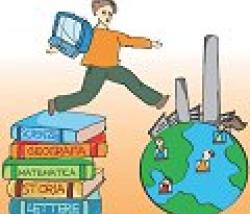 2° MODULO: ITER. PERCORSI FORMATIVI NEL MONDO DEL LAVOROesplorazioni ed esperienze nelle realtà professionali del territorioPRESENTAZIONE DEL PROGETTO:Il progetto proposto agli studenti del quarto anno perde l’articolazione per classi e acquisisce una definizione per ambiti professionali.Il focus principale di questa fase del progetto è l’incontro ravvicinato fra scuola e aziende, per consentire agli studenti di effettuare una prima esplorazione del mondo del lavoro, sotto la guida e la tutela, però, del coordinamento scolastico. L’esito auspicabile di questa esperienza è quindi una più ampia conoscenza delle opportunità lavorative nel post-diploma o post-laurea, unitamente ad una accresciuta consapevolezza delle proprie attitudini.Preliminarmente, si devono analizzare i bisogni formativi degli studenti, che, durante un breve colloquio con i referenti interni del progetto, possono esprimere le proprie preferenze circa i settori lavorativi verso i quali, al momento, nutrono interesse.Si individueranno così alcune realtà lavorative presenti sul territorio, come enti pubblici, associazioni culturali e sportive e studi professionali privati, che potrebbero accogliere gli studenti per questa esperienza formativa.Verificate la disponibilità e l’adeguatezza delle strutture ospitanti, si deve procedere alla sottoscrizione delle convenzioni scuola/azienda che regolano il rapporto fra i due soggetti e ne definiscono obblighi e responsabilità.Questa è la fase più importante e complessa del progetto di A.S.L., poiché il percorso formativo deve essere co-progettato da scuola e azienda/ente ospitante, con una chiara condivisione di intenti e definizione dei ruoli, al fine di rendere la collaborazione fattiva ed efficace e di permettere allo studente di perseguire gli obiettivi progettuali e formativi concordati. Il percorso prevede un totale di 100 ore, così articolate: 40 ore di formazione a scuola, 40 ore di stage in azienda, 10 ore di formazione in azienda, 10 ore di rielaborazione dell’esperienza.Particolare attenzione sarà riservata alla fase di preparazione dell’esperienza lavorativa in azienda, con alcuni interventi didattici e formativi ad opera di docenti all’istituto e di esperti esterni.  Si prevede, nel novero delle ore di formazione, anche la realizzazione di una breve esperienza di azienda simulata.Saranno proposti moduli obbligatori generali ed altri più tecnici e specifici per alcuni settori.Obiettivi di breve/medio/lungo periodo: Maturare la consapevolezza che ogni mansione lavorativa esige e presuppone una fase di formazione e di preparazione: nello specifico, gli studenti dovranno acquisire le conoscenze e le competenze necessarie per svolgere le mansioni pertinenti all’ambito lavorativo prescelto. Dovranno pertanto seguire con attenzione e regolarità i corsi di formazione proposti ed imparare ad ascoltare ed applicare le indicazioni del datore di lavoro.Acquisire o affinare la propria flessibilità ed essere disponibili a mettersi alla prova, eseguendo talora attività per cui non hanno ancora competenze specifiche. Inoltre è fondamentale dimostrare capacità di adattamento all’ambiente di lavoro.Implementare la capacità di relazione e l’attitudine a lavorare in gruppo.Imparare ad organizzare il proprio tempo per svolgere con efficacia e tempestività il lavoro assegnato.Imparare a gestire le situazioni problematiche, inevitabili in ambito lavorativo.Attivare spirito di iniziativa e dimostrare intraprendenza.Assumersi delle responsabilità: ogni studente deve saper gestire autonomamente la propria funzione all’interno dell’ambiente di lavoro.Cogliere opportunità di apprendimento e cercare di approfondire la conoscenza del settore professionale frequentato.Abituarsi a comunicare in modo chiaro ed adeguato per esporre le proprie opinioni e instaurare rapporti cordiali e proficui con le persone presenti sul posto di lavoroImparare a valutare e valorizzare le proprie prestazioni: accettare la valutazione del proprio lavoro come stimolo per migliorare, correggere o confermare le attitudini sperimentate in questo percorso formativo Rielaborare in forma divulgativa, con opportuna documentazione fotografica e video, le fasi e gli esiti dell’esperienza. Studenti coinvolti: Gli studenti delle classi quarte degli indirizzi scientifico, classico, linguistico del Liceo. Partner esterni:Museo diocesano di SusaEditore “Graffio”ASL 3 Comune di SusaComune di OulxFAI CONISAGiornale sportivo Sprint&sportStudi legaliUfficio del turismo di OulxUfficio del turismo di SusaBiblioteca di OulxBiblioteca di SusaComposizione del CS del Des Ambrois:Il Dirigente dell’Istituto Des Ambrois: Prof. AinardiLe referenti del “ Progetto di alternanza scuola-lavoro”: prof. Fonzo, prof. Marchetti, prof. Tarabiono, Tutor interni per classiTeam di formatoriAttività dei Consigli di classe:Condivisione degli obiettivi del progettoCollaborazione nella gestione delle attivitàOrganizzazione degli impegni scolastici degli studenti con programmazione compatibile con il tirocinio esternoCompiti del tutor interno:elaborare, insieme al tutor esterno, il percorso formativo personalizzato che verrà sottoscritto dalle parti coinvolte (scuola, struttura ospitante, studente/soggetti esercenti la potestà genitoriale)assistere e guidare lo studente nei percorsi di alternanza e verificarne, in collaborazione con il tutor esterno, il corretto svolgimentomonitorare continuativamente le attività e correggere le eventuali criticità che dovessero emergere dalle stessevalutare, comunicare e valorizzare gli obiettivi raggiunti e le competenze progressivamente sviluppate dallo studenteinformare ed aggiornare il Consiglio di classe sullo svolgimento dei percorsi, anche ai fini dell’eventuale riallineamento della classe;assistere il Dirigente Scolastico nella redazione della scheda di valutazione sulle strutture con le quali sono state stipulate le convenzioni per le attività di alternanza, evidenziandone il potenziale formativo e le eventuali difficoltà incontrate nella collaborazione.Compiti del tutor esterno:concordare con il tutor interno la progettazione, l'organizzazione e la pianificazione dell’esperienza di alternanza;favorire l’inserimento dello studente nel contesto operativo, informandolo delle procedure comportamentali da rispettare assicurare condizioni ambientali ottimali per lo svolgimento delle attività lavorative, fornendo spazi e strumenti necessari, preventivamente concordatigarantire ed esigere il rispetto reciproco di tempi e ruoli coinvolgere lo studente nel processo di valutazione dell’esperienza;fornire all’istituzione scolastica gli elementi concordati per valutare l’attività dello studente e l’efficacia del processo formativoAzioni, fasi e articolazioni dell’intervento:Presentare l'attività agli studenti e ai Consigli di classe per la condivisione degli obiettivi formativi inerenti al progetto.Stabilire contatti con le strutture esterne ospitanti e costruire reti di relazioni stabili e agevoli, anche attraverso la creazione di una piattaforma Individuare tutor esterni ed organizzare le attività in sintonia con le esigenze ed i vincoli della struttura ospitante.Definire tempi e modalità degli interventi didattici e comunicarli al coordinatore di classe per organizzare l’alternanza in compatibilità con gli impegni scolasticiPianificare l'attività e definire i percorsi personalizzatiMonitorare lo svolgimento dell'esperienza lavorativaValutare e certificare gli esitiDivulgare e valorizzare i risultati raggiuntiFormazione interna:Moduli generali:Psicologia del lavoro (con simulazione di colloquio di lavoro)Diritto del lavoro e privacyCorso sulla leadershipModuli specifici:Laboratorio di Psicologia dello Sport Laboratorio linguistico specifico per traduzione ed interpretariatoLaboratorio di Comunicazione giornalistica e pubblicitariaLaboratorio di Comunicazione per Orientamento scolasticoFormazione per definizione e promozione percorsi culturali sul territorio (collaborazione con FAI)Laboratorio di StatisticaLaboratorio di InformaticaValutazione e CertificazioneAl termine dell'esperienza, il tutor interno raccoglie gli esiti dell'esperienza attraverso schede di valutazione compilate dalle diverse parti in campo (all.3-4-5) ed elabora una sintesi che sarà sottoposta all'attenzione del consiglio di classe.Il percorso di ogni studente sarà certificato ai fini della compilazione del curriculum scolastico, valido anche per l'Esame di Stato (all. 6).DivulgazioneDocumentazione delle diverse fasi dell'esperienza attraverso report, fotografie e video.Realizzazione di presentazione in ppt ed eventuale creazione di una pubblicazione cartacea.